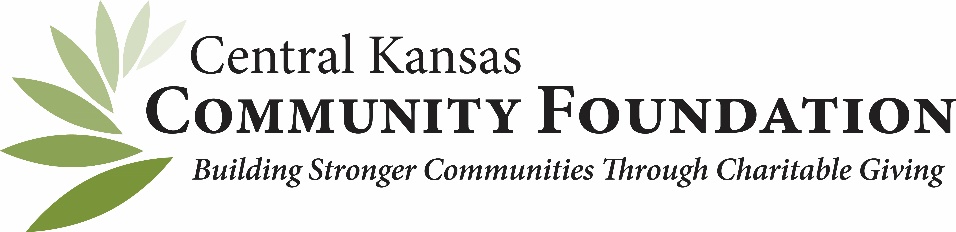 DECEMBER 2017 Affiliate Facebook SUGGESTIONSCONTENT IDEASDecember is a good month to promote giving! As people wrap up their Christmas shopping and take a quiet moment before the hustle and bustle of Christmas day with family, many are considering how they can give back. You can use this time to offer year-end tax saving advice, feature your board giving back during community events, posting favorite “foundation family” recipes or memories, providing winter safety tips and offering Christmas and New Year wishes. POSTSGiving back this Christmas season will put the jingle in your bell. Donate to the [insert community foundation] and help us make a difference in the lives of your friends and neighbors. <include link to your donation page on the new platform>As you plan your holiday meal, give our [insert foundation name] family favorite a try! <provide a link to or an image of the recipe> <post a picture of the baked good/casserole/food item>We wish you a very Merry Christmas and a Happy and Propserous New Year! <post a Christmas photo>Thank you for your support of [insert foundation name] during 2017. We are looking forward new opportunities to serve our community in the coming year. <post a photo of a grant project you funded in 2017>Consider adopting a giving tree recipient as a board of directors or volunteering to serve the holiday meal in your community. Post photos of your board giving back this season.ARTICLESix Tax-Saving Solutions for the Year EndWith planning, you can trim your tax bill and avoid paying too much. Here are six things you can do to make your money work harder for you. Pay Your Mortgage Early — Make your January mortgage payment in December. Defer Income — Defer income or a year-end bonus until next year.Give to Charity — Give to your favorite qualified charity.Manage Your IRA — If you are required to take a distribution from your IRA, take only the required amount to reduce taxable income.Balance Stocks — To offset any capital gains, sell some stock for a loss and rebalance your portfolio.Gather Deductions — Make early payments for any deductible expenses. These ideas are some of the simplest and most effective ways you can reduce your tax bill. Contact us to learn more ways you can save this year by helping our cause. To learn more about these options for end-of-year gifts, or to view an illustration of the benefits of making a gift of your property, please call or e-mail us today. We look forward to helping you meet your year-end goals!